Transformation VideoStandards:  MCC8.G1 – G4 Essential Question: What are real life examples of geometric transformations in art?I Can:  I can identify real life examples of geometric transformations in art.Overview:  There are many real life examples of geometric transformations in art.  You can choose to either create an authentic work of art that incorporates all four geometric transformations or you can use the Amalgamation and Art activity on the last page.  Along with your art, you will create a presentation explaining your use of transformations.Instructions:Creating ArtCreate an authentic work of art (no copying/tracing a picture from the internet or other source).Your art should incorporate all four geometric transformations in a natural way.  Complete the presentation.Amalgamation and Art Use the activity information below the rubic.Complete the presentation.Presentation (both projects)Create a presentation to include:An explanation of how transformations were used in your art work.An explanation of the importance of transformations in art.Amalgamations and ArtAmalgamation ExampleCopy the shape in A2 in each cell of column 2.Transform the shape in A2, and draw the result in the next square to the right (A3).Copy the shape in A3 in each cell of column 3.Continue this process for the remaining columns with different transformations.Begin with a new shape in B1, and use the same process for the rows.1	2	3	4	5A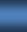 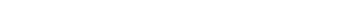 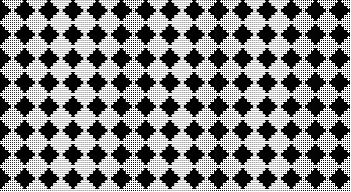 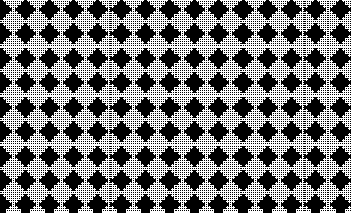 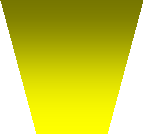 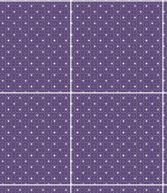 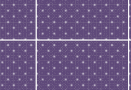 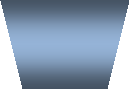 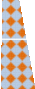 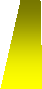 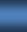 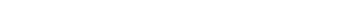 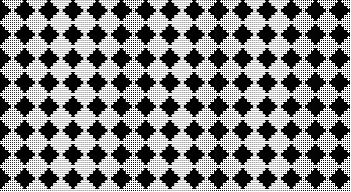 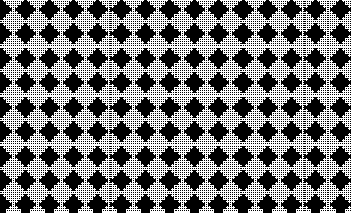 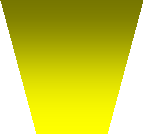 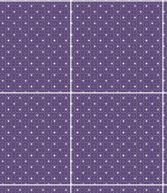 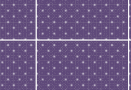 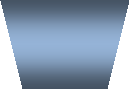 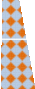 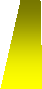 BCDE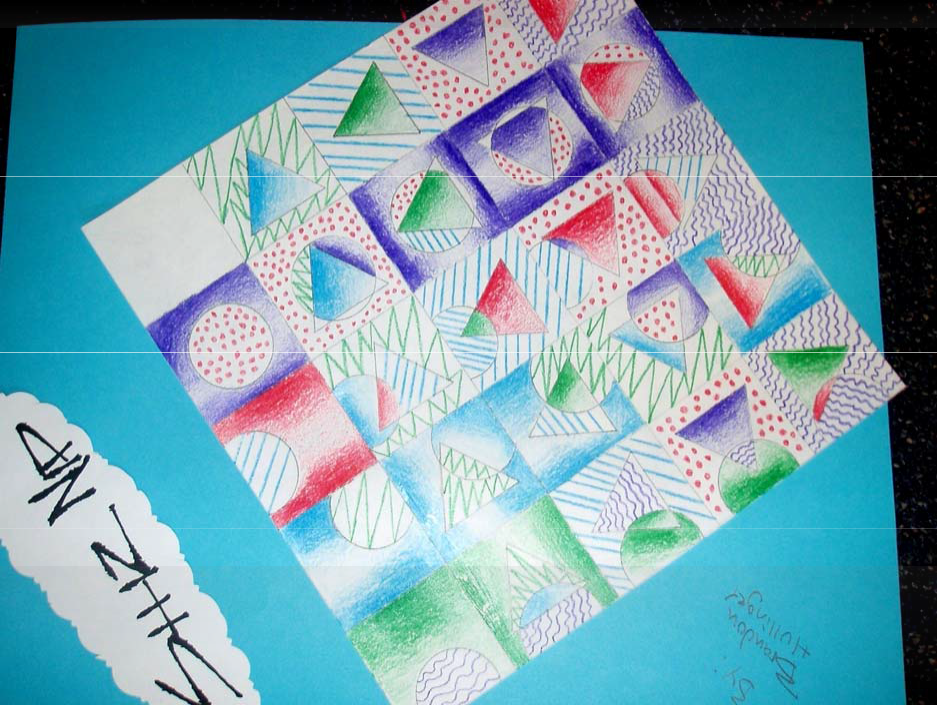 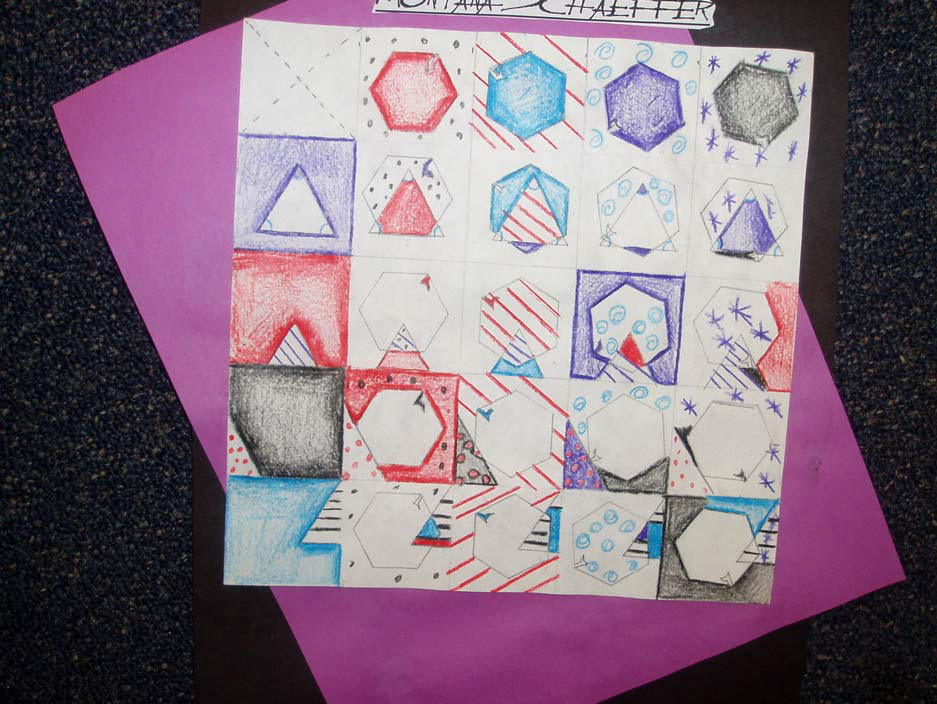 EmergingProficientExemplaryArt Includes no or 1 type of transformationIncludes 2 or 3 type of transformationIncludes all types of transformationIdentification of transformationsLittle or no identification of transformations.Identification of some transformations used in the machine.Identification of all transformations used in the mach.Explanation of TransformationsDemonstrates a poor understanding of each transformation.Demonstrates of proficient understanding about each transformation but still have a few misconceptions.Demonstrates clear understanding about each transformation, no misconceptions evident.Understanding of importance of transformationsLittle or no understanding of the importance of transformations in the Rube Goldberg machine.Some understanding of the importance of transformations in the working of the Rube Goldberg machine.Clear understanding of the importance of transformations in the working of the Rube Goldberg machine.PresentationPresentation design uses little or transitions, effects, and color.  Presentation is of poor quality.Presentation design uses some transitions, effects, and color.  Presentation is of average quality.Presentation design uses transitions, effects, and color.  Presentation is of high quality.